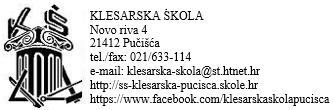 POZIV NA 3. SJEDNICU NASTAVNIČKOG VIJEĆA 30.10.2019  S POČETKOM U 10:00 SATI U ZBORNICI ŠKOLE ČLANOVIMA NASTAVNIČKOG VIJEĆAPredloženi dnevni red sjednice:Usvajanje zapisnika sa prošle sjednice Nastavničkog VijećaUsvajanje točaka s prve sjednice Razrednog VijećaAktualnostiRaznoRavnateljica Tamara Plastić